Shrnutí:Mladší školní věk Hodina určena na klasický TVBezpečnost!!!Zejména hry a soutěže Na prvním stupni nejsou děti děleny dle pohlaví, tato hodina je stavěna na 30 dětí a na VELKOU tělocvičnu, aby se zde mohli hrát dvě minihry florbalu – cca 30 dětí – 6 týmů ( může se nám stát, že některé slečny či jiní hrát chtít nebudou, akže koušek tělocvičny vyčleníme na skákání přes švihadlo či jiný sport. Starší školní věkHodina určena pro 20 žáků – holky i kluci, 1 učitel/trenérHry na uvolnění a nabuzení + na konci hodinyUčení se základům florbalových přihrávek Obratnost, rychlost, vytrvalostSŠHodina myšlena pro florbalový tým – trénink 2 x 45 minut, každý týden 20 dětí – 1 trenérJelikož trénují častěji, potřebujíPosilovací přípravuKompenzační přípravu kvůli zatížení Trénink všech metorických schopnostíTechnika a taktikaHry na uvolnění a dobrou náladu na začátku (např. bago)MinizápasyFLORBAL PRO MLADŠÍ ŠKOLNÍ VĚK  - 60 minutÚVODNÍ ČÁSTHLAVNÍ ČÁST Závěrečná částFLORBAL PRO STARŠÍ ŠKOLNÍ VĚK  – 45 min., Hodina TV zaměřená na základy florbalu, 20 žákůÚvodní část Hlavní část Závěrečná část FLORBAL PRO SŠ – 90 min., školní florbalový tým, 20 žákůÚvodní částPrůpravná částHlavní částZávěrečná částČASZAMĚŘENÍ CVIČENÍPOPIS3OrganizaceSeznámení se sportem, s florbalovou holí a celkově s hodinouBezpečné zacházení s florbalovou holí5Hra na honičku ve dvojicíchkaždá dvojice si na zem položí hokejku a pouze kolem ní hraje honičku (neběhají daleko od ní)7Protažení krátké uvolnění kloubů (s hokejkou, rotace zápěstí, ramen, páteře, kyčel atd…)můžeme protahovat již s florbalkou ČASZAMĚŘENÍ CVIČENÍPOPIS5Základní cvičení – pohyb po vymezeném prostoru - driblink na místě, nácvik kontroly balonku, backhand - forhand- dbám na správné držení hole- každý cvičí sám se svým balonkem10 Nácvik vedení míčku soutěžní formažáci jsou rozděleni do 3 skupin a jejich úkolem je projít postaveným slalomem, můžeme obměňovat – běh vzad/vpřed, druhý míček kopat, druhá strana holežáci zůstanou ve družstvech, každé družstvo má na zemi X bodů, žáci se postaví na body  a budou dělat živí slalom mezi sebou, než se družstvo dostane na druhou stranu5Nácvik přihrávek2 žáci stojí naproti sobě  cca 10 m, a snaží si přihrávat backand - forhand10Minihra / miniturnajSnažíme se o samotnou hru na polovině hřiště – mohou hrát zároveň 4 týmy po 5 hráčích zároveňČASZAMĚŘENÍ CVIČENÍPOPIS5NájezdyNájezdy na trenéra, či golmana Žáci jsou rozděleni na půl a snaží se vystřelit gól5ZávěrZávěrečné protažení, vydýcháníZhodnocení hodinyČASZAMĚŘENÍ CVIČENÍPOPIS3OrganizaceSeznámení s obsahem a cíli hodiny6Zahřátí a příprava organismuHra – vymetání prostoru -> vezmeme co nejvíce dostupných míčku a rozházíme po celém hřišti, cílem je ve vymezeném čase dostat co nejvíce míčku na soupeřovu polovinu6Základní přihrávka ze stoje do stojeHráči utvoří dvojice, postaví se od sebe na vzdálenost cca 4m a přihrávají si, po zvládnutí forhendové přihrávky si zkoušejí i backhandČASZAMĚŘENÍ CVIČENÍNÁKRESPOPIS6Přihrávka a následný výběh, obměnou je narážečka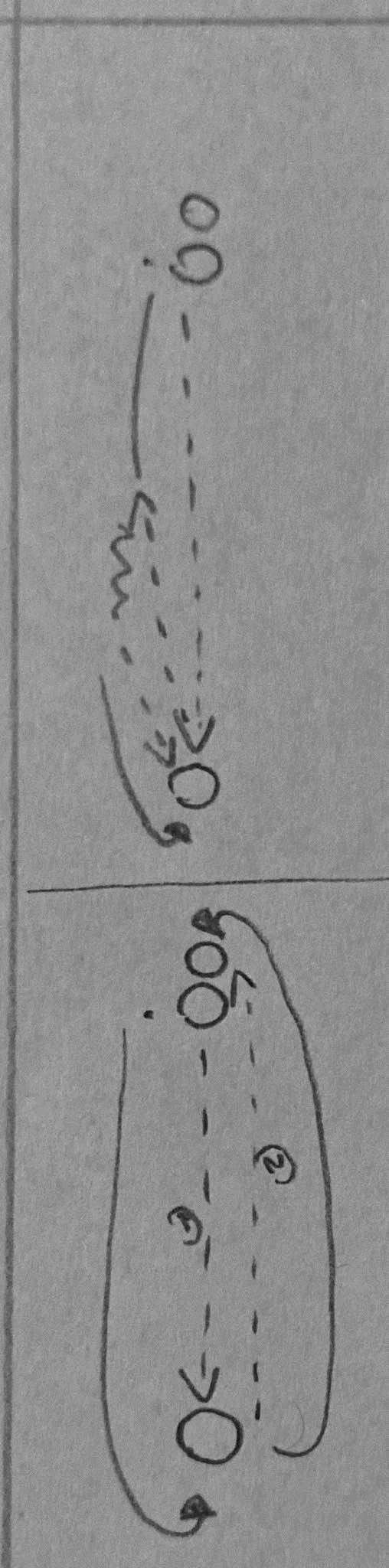 Hráči utvoří dvojice a přihrávají si s přeběhy, obměnou je narážečka -> zpracování a přihrávka v pohybu6Zpracování míčku a přihrávka do jiného směru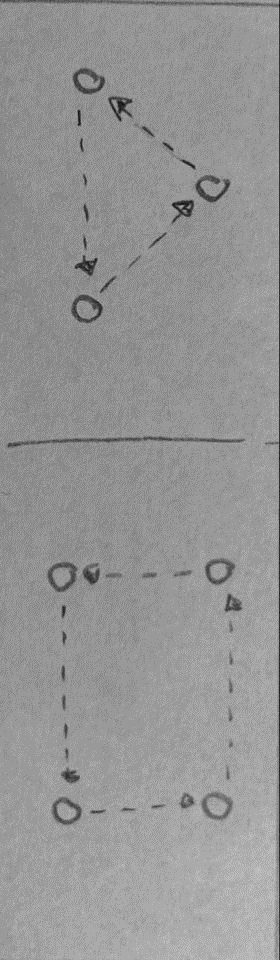 Hráči utvoří trojice či čtveřice, přihrávají si po obvodu trojúhelníku či čtverce, pro vyšší obtížnost cvičení můžeme určit přihrávku na dva či jeden dotyk6Obratnost se zpracováním míčku a jeho odehráním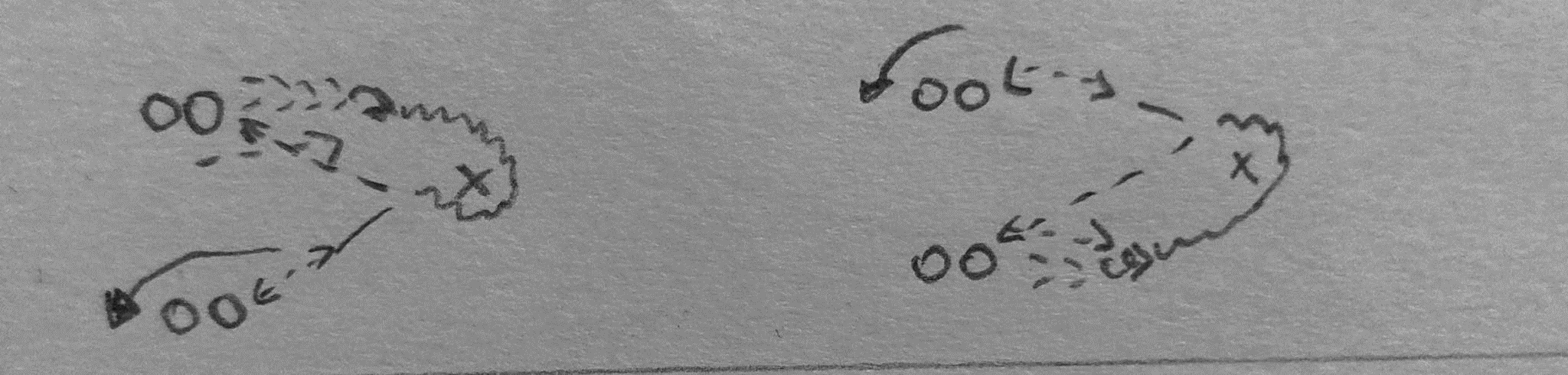 hráč vyběhne pozadu, dostane přihrávku, otočí se, oběhne kužel a přihrávku vrátí, z druhého zástupu dostane další přihrávku kterou naražením vrátí, řadí se5Přihrávka s vyhodnocením situace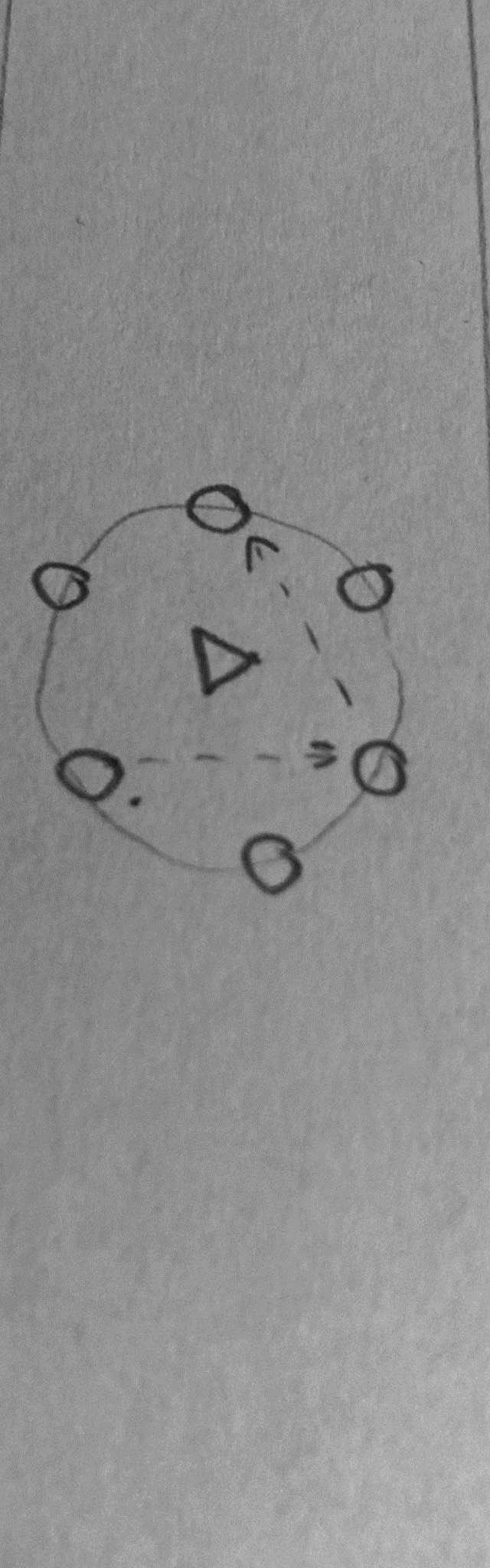 Hráči utvoří po 6-7, rozestoupí se po obvodu kruhu a přihrávají si, úkolem hráče uprostřed je zabránit přihrávce, poté se mění s hráčem od kterého míček naposledy šel ČASZAMĚŘENÍ CVIČENÍPOPIS5Hra pro uvolnění a zábavuHra- hráči se libovolně pohybují po hřišti s míčem, cílem je protihráčům vyrazit míček z držení a svůj míček ubránit, vítězí ten, kdo má jako poslední míček pod kontrolou2OrganizaceZhodnocení uplynulé hodiny, informace, co nás čeká příštěČasZaměření cvičenípopis3OrganizaceSeznámení s obsahem a cíli hodiny6Zahřátí a příprava organismuHra- hráči se libovolně pohybují po hřišti s míčem, cílem je protihráčům vyrazit míček z držení a svůj míček ubránit, vítězí ten, kdo má jako poslední míček pod kontrolou12Posilování 1. spiderman - výchozí poloha je plank, pohybují se vždy protilehlé končetiny, pro zvýšení obtížnosti možno provést při konci pohybu klik2. squat (žabák) - nohy na šíři ramen, podřep v kolenou, záda v bederní oblasti rovná, kolena nepřejdou před špičku, odraz kolmo vzhůru, doprovází pohyb paží, měkký odraz ze špičky, doskok do podřepu3. plank - přechod lokty/dlaně4. chůze ve výpadu vpřed a vzad5. plank - chůze stranou6. metcalf vpřed a vzad40s cvičení, 20s pauza, 2 kolačasZaměření cvičenínákrespopis4Základní přihrávka ze stoje do stojeHráči utvoří dvojice, postaví se od sebe na vzdálenost cca 4m a přihrávají si, po zvládnutí forhendové přihrávky si zkoušejí i backhand6Přihrávka a následný výběh, obměnou je narážečkaHráči utvoří dvojice a přihrávají si s přeběhy, obměnou je narážečka -> zpracování a přihrávka v pohybu5Přihrávka s vyhodnocením situaceHráči utvoří po 6-7, rozestoupí se po obvodu kruhu a přihrávají si, úkolem hráče uprostřed je zabránit přihrávce, poté se mění s hráčem od kterého míček naposledy šel časZaměření cvičenínákrespopis6Vedení míčku a změny směru pohybu v držení míčku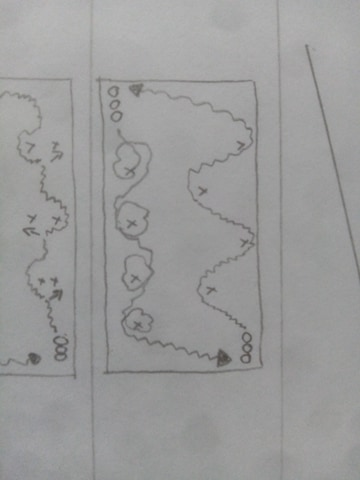 Hráči se rozdělí do dvou rohů tělocvičny, na jedné straně probíháme slalom s pokrytím míčku tělem a řadíme se do druhého zástupu, odtud obíháme kužely7Vedení míčku, obcházení protihráče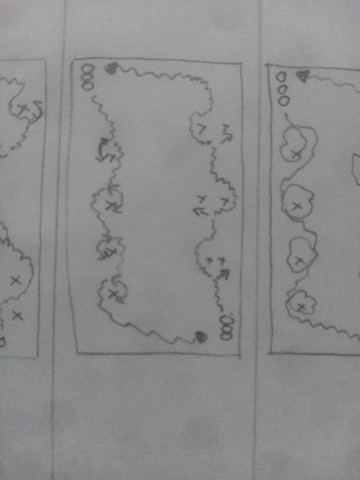 Obměna předchozího cvičení, hráči na jedné straně imitují obcházení protihráče -> naznačí do jednoho směru, obejdou opačným směrem, na druhé straně provádíme stahovačku8Výběh přihrávka + výběh se zpracování míčku a střelbou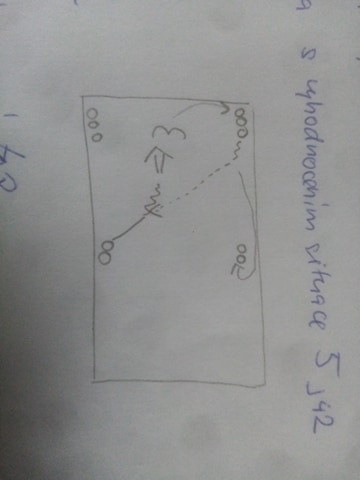 Hráči se rozdělí do čtyř skupin – dvě skupiny do rohů, dvě skupiny na strany na polovině hřiště. Hráč shora vybíhá bez míčku, současně vybíhá hráč křížem zespodu s míčkem, míček nahraje spoluhráči -> ten střílí. 8Vedení míčku a kontrola nad ním i v koordinačně náročných situacích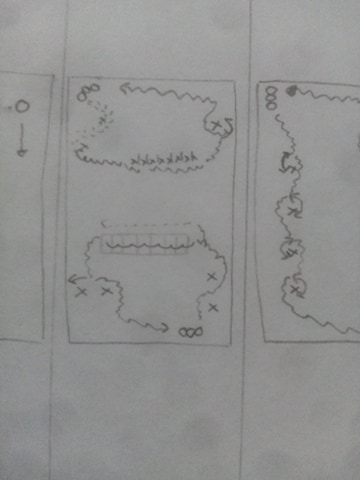 Hráče rozdělíme na dvě polovinyHráči proběhnout krátký slalom, proběhnou žebřík, poté na kužely naznačí kličku jako na protihráče, řadí seHráč projde pozadu krátký slalom, otočí se vpřed, krátký dribling mezi kužely, stahovačka, řadí se zpět15Řízená hraHráči se rozdělí (nebo je rozdělíme) na dvě poloviny a hrají jako klasické florbalové utkání. Vyučují hru může zastavit když je třeba k dovysvětlení například taktických pokynů. časZaměření cvičenípopis8Kompenzační cvičení1. úklon ve výpadu - nohy i ve výpadu na šíři ramen, kolena v pravém úhlu, úklon se provádí přes přední koleno, vytažení nahoru a po velkém oblouku se ukláním2. sekvence nohy za hlavu - výchozí poloha je sed s nataženýma nohama před sebou, záda rovná, ruce ve vzpažení, pomalu přejdeme do lehu, vytažení všech končetin do dálky, plynulým pohybem nohy převedu za hlavu, kolena natažená, v poloze prodýchám s pomalu vracím do výchozí polohy3. protažení zádového svalstva (smotání) - vzpřímený stoj, ruce za hlavou, brada do důlku pod krkem, postupně obratel po obratli roluji páteř, pohled směřuje na hrudní kost, cílem je dostat hlavu mezi kolena natažených nohou, plynule zpět do výchozí pozice4. píďalka - pohyb vpřed a vzad cvičení provádíme v klidu, zhluboka dýcháme, každému cvičení věnujeme 2 minuty2organizaceZhodnocení uplynulé hodiny, informace, co nás čeká příště